GuamGuamGuamGuamApril 2030April 2030April 2030April 2030MondayTuesdayWednesdayThursdayFridaySaturdaySunday123456789101112131415161718192021Tax DayGood FridayEaster Sunday22232425262728Administrative Professionals Day2930NOTES: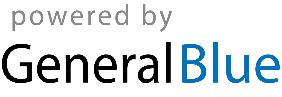 